ПРОЕКТ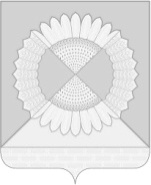 АДМИНИСТРАЦИЯ ГРИШКОВСКОГО СЕЛЬСКОГО ПОСЕЛЕНИЯКАЛИНИНСКОГО РАЙОНА ПОСТАНОВЛЕНИЕот ___________								              № _______с. ГришковскоеОб утверждении Порядка принятия решения о признании безнадежной к взысканию задолженности по платежам в бюджет Гришковского сельского поселения Калининского районаВ соответствии с Федеральным закон от 14 июля 2022 г. № 263-ФЗ «О внесении изменений в части первую и вторую Налогового кодекса Российской Федерации», статьей 47.2 Бюджетного кодекса Российской Федерации, постановлением Правительства Российской Федерации от 6 мая 2016 г. № 393 «Об общих требованиях к порядку принятия решений о признании безнадежной к взысканию задолженности по платежам в бюджеты бюджетной системы Российской Федерации», пунктом 6 Приказа Минфина России от 15 апреля 2021 г. № 61н «Об утверждении унифицированных форм электронных документов бухгалтерского учета, применяемых при ведении бюджетного учета, бухгалтерского учета государственных (муниципальных) учреждений, и Методических указаний по их формированию и применению», рассмотрев протест прокуратуры Калининского района № 7-02/Прдп762-23-20030028 от 29.09.2023 года, п о с т а н о в л я ю:1. Утвердить Порядок принятия решений о признании безнадежной к взысканию задолженности по платежам в бюджет Гришковского сельского поселения Калининского района (приложение 1).2. Утвердить Положение о комиссии по рассмотрению вопросов о признании безнадежной к взысканию задолженности по платежам в бюджет Гришковского сельского поселения Калининского района (приложение 2).3. Признать утратившим силу постановление администрации Гришковского сельского поселения Калининского района от 2 июля 2020 г. № 48 «Об утверждении Порядка принятия решения о признании безнадежной к взысканию задолженности по платежам в бюджет».24. Обнародовать настоящее постановление в установленном порядке и разместить на официальном сайте Гришковского сельского поселения Калининского района в сети «Интернет» (https://grishkovskoe.ru).5. Контроль за выполнением настоящего постановления оставляю за собой.6. Постановление вступает в силу со дня его официального обнародования.Глава Гришковского сельского поселенияКалининского района                                                                          Т.А. НекрасоваПриложение 1УТВЕРЖДЕНпостановлением администрацииГришковского сельского поселенияКалининского района от _______________ № ____ ПОРЯДОК принятия решений о признании безнадежной к взысканию задолженности по платежам в бюджет Гришковского сельского поселения Калининского района1. Настоящий Порядок определяет основания и процедуру признания безнадежной к взысканию задолженности по платежам в бюджет Гришковского сельского поселения Калининского района (далее - бюджет).2. Для целей настоящего Порядка под задолженностью понимается недоимка по неналоговым доходам, подлежащим зачислению в бюджет, а также пени и штрафы за просрочку указанных платежей (далее - задолженность).3. Задолженность признается безнадежной к взысканию в соответствии с настоящим Порядком в случаях:3.1 смерти физического лица - плательщика платежей в бюджет или объявления его умершим в порядке, установленном гражданским процессуальным законодательством Российской Федерации;3.2 признания банкротом индивидуального предпринимателя - плательщика платежей в бюджет в соответствии с Федеральным законом от 26 октября 2002 г. № 127-ФЗ «О несостоятельности (банкротстве)» в части задолженности по платежам в бюджет, не погашенной по причине недостаточности имущества должника;3.2.1. признания банкротом гражданина, не являющегося индивидуальным предпринимателем, в соответствии с Федеральным законом от 26 октября 2002 года №127-ФЗ «О несостоятельности (банкротстве)» - в части задолженности по платежам в бюджет, не погашенной после завершения расчетов с кредиторами в соответствии с указанным Федеральным законом;3.3 ликвидации организации - плательщика платежей в бюджет в части задолженности по платежам в бюджет, не погашенной по причине недостаточности имущества организации и (или) невозможности ее погашения учредителями (участниками) указанной организации в пределах и порядке, которые установлены законодательством Российской Федерации;23.4 применения актов об амнистии или о помиловании в отношении осужденных к наказанию в виде штрафа или принятия судом решения, в соответствии с которым администратор доходов бюджета утрачивает возможность взыскания задолженности по платежам в бюджет;3.5 вынесения судебным приставом-исполнителем постановления об окончании исполнительного производства и о возвращении взыскателю исполнительного документа по основанию, предусмотренному пунктом 3 или 4 части 1 статьи 46 Федерального закона от 2 октября 2007 г. № 229-ФЗ «Об исполнительном производстве», если с даты образования задолженности по платежам в бюджет прошло более пяти лет, в следующих случаях:размер задолженности не превышает размера требований к должнику, установленного законодательством Российской Федерации о несостоятельности (банкротстве) для возбуждения производства по делу о банкротстве;судом возвращено заявление о признании плательщика платежей в бюджет банкротом или прекращено производство по делу о банкротстве в связи с отсутствием средств, достаточных для возмещения судебных расходов на проведение процедур, применяемых в деле о банкротстве;3.6 исключения юридического лица по решению регистрирующего органа из единого государственного реестра юридических лиц и наличия, ранее вынесенного судебным приставом-исполнителем постановления об окончании исполнительного производства в связи с возвращением взыскателю исполнительного документа по основанию, предусмотренному пунктом 3 или 4 части 1 статьи 46 Федерального закона от 2 октября 2007 г. № 229-ФЗ «Об исполнительном производстве», - в части задолженности по платежам в бюджет, не погашенной по причине недостаточности имущества организации и невозможности ее погашения учредителями (участниками) указанной организации в случаях, предусмотренных законодательством Российской Федерации. В случае признания решения регистрирующего органа об исключении юридического лица из единого государственного реестра юридических лиц в соответствии с Федеральным законом от 8 августа 2001 г. № 129-ФЗ «О государственной регистрации юридических лиц и индивидуальных предпринимателей» недействительным задолженность по платежам в бюджет, ранее признанная безнадежной к взысканию в соответствии с настоящим подпунктом, подлежит восстановлению в бюджетном (бухгалтерском) учете.Наряду со случаями, предусмотренными пунктом 3 настоящей статьи, неуплаченные административные штрафы признаются безнадежными к взысканию, если судьей, органом, должностным лицом, вынесшими постановление о назначении административного наказания, в случаях, предусмотренных Кодексом Российской Федерации об административных правонарушениях, вынесено постановление о прекращении исполнения постановления о назначении административного наказания.4. Обязательному включению в перечень документов, подтверждающих факт признания безнадежной к взысканию задолженности являются:3а) выписка из отчетности администратора доходов бюджета об учитываемых суммах задолженности по уплате платежей в бюджеты бюджетной системы Российской Федерации;б) справка администратора доходов бюджета о принятых мерах по обеспечению взыскания задолженности по платежам в бюджеты бюджетной системы Российской Федерации;в) документы, подтверждающие случаи признания безнадежной к взысканию задолженности по платежам в бюджеты бюджетной системы Российской Федерации, в том числе:- по основанию, указанному в пункте 3.1 настоящего Порядка:копия свидетельства о смерти физического лица (справка о смерти, выданная органом записи актов гражданского состояния) или судебное решение об объявлении физического лица умершим, заверенная надлежащим образом;- по основанию, указанному в пункте 3.2 настоящего Порядка:судебный акт о завершении конкурсного производства или завершении реализации имущества гражданина - плательщика платежей в бюджет, являвшегося индивидуальным предпринимателем;документ, содержащий сведения из Единого государственного реестра индивидуальных предпринимателей о прекращении физическим лицом - плательщиком платежей в бюджет деятельности в качестве индивидуального предпринимателя в связи с принятием судебного акта о признании его несостоятельным (банкротом);- по основанию, указанному в пункте 3.2.1 настоящего Порядка:судебный акт о завершении конкурсного производства или завершении реализации имущества гражданина - плательщика платежей в бюджет;- по основанию, указанному в пункте 3.3 настоящего Порядка:документ, содержащий сведения из Единого государственного реестра юридических лиц о прекращении деятельности в связи с ликвидацией организации - плательщика платежей в бюджет;- по основанию, указанному в пункте 3.4 настоящего Порядка:акт об амнистии или о помиловании в отношении осужденных к наказанию в виде штрафа или судебный акт, в соответствии с которым администратор доходов бюджета утрачивает возможность взыскания задолженности по платежам в бюджет;- по основанию, указанному в пункте 3.5 настоящего Порядка:постановление судебного пристава-исполнителя об окончании исполнительного производства в связи с возвращением взыскателю исполнительного документа по основанию, предусмотренному пунктом 3 или 4 части 1 статьи 46 Федерального закона «Об исполнительном производстве»;судебный акт о возвращении заявления о признании должника несостоятельным (банкротом) или прекращении производства по делу о банкротстве в связи с отсутствием средств, достаточных для возмещения судебных расходов на проведение процедур, применяемых в деле о банкротстве;4постановление о прекращении исполнения постановления о назначении административного наказания;- в случае указанном в подпункте 3.6 пункта 3 настоящего постановления:документ, содержащий сведения из Единого государственного реестра юридических лиц об исключении юридического лица - плательщика платежей в бюджет из указанного реестра по решению регистрирующего органа.5. Решение о признании безнадежной к взысканию задолженности по платежам в бюджет, принимается отдельно по каждому юридическому лицу, индивидуальному предпринимателю или физическому лицу по коду вида неналоговых доходов бюджета постоянно действующей Комиссией.6. Инициатором признания задолженности безнадежной к взысканию является администратор соответствующих неналоговых доходов, который не реже одного раза в квартал (полугодие), не позднее 15 числа первого месяца следующего квартала (полугодия) проводит инвентаризацию расчетов с должниками, включая сверку данных по доходам в местный бюджет на основании информации о непогашенных начислениях, содержащейся в ГИС ГМП, в том числе в целях оценки ожидаемых результатов работы по взысканию дебиторской задолженности по доходам, признания дебиторской задолженности сомнительной и безнадежной к взысканию. Документы, подтверждающие факт признания безнадежной к взысканию задолженности передаются в Комиссию не позднее 10 рабочих дней с даты проведения инвентаризации расчетов, указанной в абзаце первом настоящего пункта. 7. В целях подготовки проекта решения о признании безнадежной к взысканию задолженности Комиссия рассматривает и проверяет документы, необходимые для его принятия, в течение 10 рабочих дней со дня их представления администратором соответствующих неналоговых доходов бюджета. По результатам рассмотрения и проверки документов Комиссией в течение 5 рабочих дней с момента подписания протокола заседания Комиссии подготавливается проект решения о признании безнадежной к взысканию задолженности.Проект решения о признании безнадежной к взысканию задолженности оформляется Комиссией актом, который подписывается членами комиссии и утверждается руководителем администратора доходов в срок, установленный абзацем вторым настоящего пункта. Акт о признании безнадежной к взысканию задолженности формируется в соответствии с приказом Министерства финансов Российской Федерации от 15 апреля 2021 года № 61н «Об утверждении унифицированных форм электронных документов бухгалтерского учета, применяемых при ведении бюджетного учета, бухгалтерского учета государственных (муниципальных) учреждений, и Методических указаний по их формированию и применению», письмом Министерства финансов Российской Федерации от 1 декабря 2021 г. № 02-07-07/98091 «О Методических рекомендациях по переходу на применение в 2022 году унифицированных форм электронных первичных документов», и содержит следующую информацию: 5Приложение:1) полное наименование организации (фамилия, имя, отчество (при наличии) физического лица);2) идентификационный номер налогоплательщика, основной государственный регистрационный номер, код причины постановки на учет налогоплательщика организации (идентификационный номер налогоплательщика физического лица (при наличии));3) сведения о платеже, по которому возникла задолженность;4) код классификации доходов бюджетов Российской Федерации, по которому учитывается задолженность, его наименование;5) сумма задолженности;6) сумма задолженности по пеням и штрафам по соответствующим платежам в бюджеты;7) дата принятия решения о признании безнадежной к взысканию задолженности;8) подписи членов комиссии.8. Решение о признании безнадежной к взысканию задолженности по платежам в местный бюджет передаётся в финансовый отдел администрации Гришковского сельского поселения.9. Решение комиссии о признании безнадежной к взысканию задолженности по платежам в бюджет Гришковского сельского поселения является основанием для списания задолженности.Глава Гришковского сельского поселенияКалининского района                                                                          Т.А. НекрасоваПриложение 2УТВЕРЖДЕНпостановлением администрацииГришковского сельского поселенияКалининского района от _______________ № ____ ПОЛОЖЕНИЕо комиссии по рассмотрению вопросов о признании безнадежной к взысканию задолженности по платежам в бюджет Гришковского сельского поселения Калининский район1. Общие положения1.1. Настоящее Положение устанавливает порядок деятельности комиссии по рассмотрению вопросов о признания безнадежной к взысканию задолженности по платежам в бюджет Гришковского сельского поселения Калининского района (далее - комиссия).1.2. Комиссия создается распоряжением главы Гришковского сельского поселения Калининского района и в её состав входят не менее трех членов (председатель комиссии, секретарь комиссии и член комиссии).1.3. Комиссия в своей деятельности руководствуется Конституцией Российской Федерации, федеральными законами и иными нормативными правовыми актами Российской Федерации, а также настоящим Положением и Порядком признания безнадежной к взысканию задолженности по платежам в бюджет Гришковского сельского поселения.2. Основные задачи комиссииОсновными задачами комиссии являются:2.1. Рассмотрение, проверка и анализ документов, представленных в соответствии с Порядком признания безнадежной к взысканию задолженности по платежам в бюджет;2.2. Оценка обоснованности признания безнадежной к взысканию задолженности;2.3. Принятие одного из следующих решений по результатам рассмотрения вопроса о признании задолженности безнадежной к взысканию:а) признать задолженность по платежам в бюджет безнадежной к взысканию;б) отказать в признании задолженности по платежам в местный бюджет безнадежной к взысканию. Данное решение не препятствует повторному рассмотрению вопроса о возможности признания задолженности по платежам в бюджет безнадежной к взысканию.23. Права комиссииКомиссия имеет право:3.1. Запрашивать информацию по вопросам, относящимся к компетенции комиссии;3.2. Заслушивать представителей плательщиков по вопросам, относящимся к компетенции комиссии.4. Организация работы комиссии4.1. Заседания комиссии проводятся по мере необходимости. Дату, время и место проведения заседания комиссии определяет ее председатель либо лицо, исполняющее его обязанности.4.2. Заседания комиссии проводятся председателем комиссии или лицом, исполняющим его обязанности, и оформляются протоколом, который подписывается председателем комиссии или лицом, исполняющим его обязанности, и секретарем комиссии.4.3. Заседание комиссии является правомочным, если на нем присутствует более половины членов комиссии.4.4. Решение комиссии принимается путем открытого голосования простым большинством голосов от числа членов комиссии, присутствующих на ее заседании. При равенстве голосов решающим считается голос председателя комиссии.4.5. Решение комиссии подписывается всеми членами комиссии, присутствовавшими на ее заседании и утверждается руководителем администратора доходов.Глава Гришковского сельского поселенияКалининского района                                                                          Т.А. Некрасова